Isle of ManIsle of ManIsle of ManJune 2027June 2027June 2027June 2027MondayTuesdayWednesdayThursdayFridaySaturdaySunday12345678910111213Tourist Trophy, Senior Race Day14151617181920Father’s Day21222324252627282930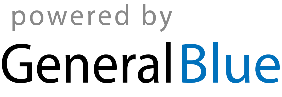 